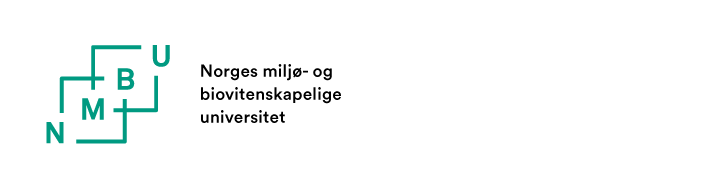 SKJEMA 1.1.1 Søknad om opptak til ph.d.-program ved NMBUSøknad og ev. vedlegg sendes/leveres til fakultetet senest 2 måneder etter oppstart:Navn på fakultetNorges miljø- og biovitenskapelige universitetPostboks 5003, 1432 Ås 							Fyll inn skjemaet elektronisk.
Personopplysninger Akademisk bakgrunn, grunnlag for opptakTilhørighet ved NMBU, utdanningens varighetVeiledning, samarbeid1 Dersom alle relevante forhold er omtalt i ph.d.-avtalen, er det ikke nødvendig å utforme egne avtaler med mindre en av partene krever det.
 2 Egen COTUTELLE-avtale skal inngås (Skjema 1.2)Forskningsarbeidet og avhandlingenArbeidssted/residensplikt (fylles ut dersom søker er ansatt annet sted enn ved NMBU): Ph.d.-kandidater som er ansatt andre steder enn ved NMBU kan pålegges residensplikt. Hovedhensikten med residensplikt er at kandidaten skal aktivt delta i et forskningsmiljø ved eller tilknyttet NMBU. Såfremt denne hensikten oppnås kan kandidaten oppfylle residensplikten også utenfor NMBU. Ved oppfyllelse av residensplikten utenfor NMBU, kreves det at kandidaten deltar i veileders forskningsmiljø.FinansieringVedlegg til søknadenJeg bekrefter å ha satt meg inn i bestemmelsene i Ph.d.-forskriften ved NMBU: 
SignaturerEtternavn:Fornavn og mellomnavn:Fornavn og mellomnavn:Fornavn og mellomnavn:Statsborgerskap:Kjønn:Fødselsnummer (11 siffer):Fødselsnummer (11 siffer):Fødselsnummer (11 siffer):Bostedsadresse:Ev. arbeidsadresse:E-postadresse:Tlf.  privat/mobil:Tlf.  privat/mobil:Tlf.  privat/mobil:Tlf. arbeid:Tlf. arbeid:Nærmeste pårørende:Tilknytning:Tilknytning:Tilknytning:Tlf.:Tlf.:Akademisk grad:Grad oppnådd, årstall:Studieretning/studieprogram:Grad oppnådd, semester:Lærested:Antall studiepoeng:Akademisk grad:Grad oppnådd, årstall:Studieretning/studieprogram:Grad oppnådd, semester:Lærested:Antall studiepoeng:Fakultet:Ph.d.-program:Oppstartdato :Sluttdato:Ev. studieretning:Planlagt tilknytning til forskergruppe:Planlagt tilknytning til forskergruppe:Ja   Nei    Vet ikke Ja   Nei    Vet ikke Hvis ja, oppgi hvilken:Forventet tilknytning ; ansatt/student:Forventet tilknytning ; ansatt/student:Ansatt som stipendiat    Ikke ansatt, kun ph.d.-student ved instituttet    Vet ikke Ansatt som stipendiat    Ikke ansatt, kun ph.d.-student ved instituttet    Vet ikke Ansatt som stipendiat    Ikke ansatt, kun ph.d.-student ved instituttet    Vet ikke Ansatt som stipendiat    Ikke ansatt, kun ph.d.-student ved instituttet    Vet ikke Hovedveileder (tittel/grad, navn og arbeidssted):Medveileder (tittel/grad, navn og arbeidssted):Medveileder (tittel/grad, navn og arbeidssted):Medveileder (tittel/grad, navn og arbeidssted):Foreslåtte veiledere er spurt og har sagt seg villige til å være ph.d.-veiledere for søker/kandidat:Foreslåtte veiledere er spurt og har sagt seg villige til å være ph.d.-veiledere for søker/kandidat:Foreslåtte veiledere er spurt og har sagt seg villige til å være ph.d.-veiledere for søker/kandidat:Foreslåtte veiledere er spurt og har sagt seg villige til å være ph.d.-veiledere for søker/kandidat:Ja 	Nei Ja 	Nei Eventuelle kommentarer:Samarbeid med annet norsk universitet eller høyskole, hvor det kun søkes opptak til ph.d.-utdanningen ved NMBU1:Samarbeid med annet norsk universitet eller høyskole, hvor det kun søkes opptak til ph.d.-utdanningen ved NMBU1:Ja  Nei Hvis ja, navn:Samarbeid med annet universitet eller høyskole hvor det søkes opptak til ph.d.-utdanning ved begge institusjoner2:Samarbeid med annet universitet eller høyskole hvor det søkes opptak til ph.d.-utdanning ved begge institusjoner2:Ja  Nei Hvis ja, navn:Samarbeid med forskningsinstitutt, bedrift, institusjon1:Samarbeid med forskningsinstitutt, bedrift, institusjon1:Ja  Nei Hvis ja, navn:Samarbeid med forskningsinstitutt, bedrift, institusjon1:Samarbeid med forskningsinstitutt, bedrift, institusjon1:Nærings-ph.d.Ja  Nei Off. sektor ph.d.Ja  Nei Avhandlingens arbeidstittel:Språk i avhandlingen:   Engelsk   	Norsk  	Annet    (må søkes om)  Engelsk   	Norsk  	Annet    (må søkes om)  Engelsk   	Norsk  	Annet    (må søkes om)Inngår arbeidet med ph.d.-graden i et større forskningsprosjekt/forskningsprogram?   Inngår arbeidet med ph.d.-graden i et større forskningsprosjekt/forskningsprogram?   Inngår arbeidet med ph.d.-graden i et større forskningsprosjekt/forskningsprogram?   Ja    Nei Hvis ja, oppgi navn på prosjekt/ program: Hvis ja, oppgi navn på prosjekt/ program: Søkers arbeidsgiver:Søkers arbeidsgiver:Søker/ph.d.-kandidat blir pålagt residensplikt: Søker/ph.d.-kandidat blir pålagt residensplikt: Søker/ph.d.-kandidat blir pålagt residensplikt: Ja        Nei        Vet ikke Ja        Nei        Vet ikke Ja        Nei        Vet ikke Dersom ph.d.-kandidaten blir pålagt residensplikt skal den oppfylles slik (forslag, sett inn rader etter behov):Dersom ph.d.-kandidaten blir pålagt residensplikt skal den oppfylles slik (forslag, sett inn rader etter behov):Dersom ph.d.-kandidaten blir pålagt residensplikt skal den oppfylles slik (forslag, sett inn rader etter behov):Dersom ph.d.-kandidaten blir pålagt residensplikt skal den oppfylles slik (forslag, sett inn rader etter behov):Årlig periode
(fra-til eller ca. varighet)Eller: % av arbeidsårArbeidssted ved: NMBUNMBUNMBUArbeidssted ved: FinansieringskildeOppgitt finansieringskilde dekker følgende:Periode:Periode:FinansieringskildeOppgitt finansieringskilde dekker følgende:f.o.m. t.o.m. Lønn   Stipend Måned/datoMåned/datoDriftsmidlerMåned/datoMåned/datoUtenlandsoppholdMåned/datoMåned/datoAnnet (spesifiseres)Måned/datoMåned/datoFølgende dokumenter skal legges ved søknaden: Attestert kopi av originale vitnemål og karakterutskrifter, for utdanningen som skal ligge til grunn for opptak  Prosjektskisse med plan for forskningsarbeidet (ca 1-3 sider)Følgende dokumenter legges ved søknaden hvis aktuelt (eller etterspurt av NMBU):
 Dokumentasjon av engelskkunnskaper, jf. § 5.2 i Ph.d.-forskriften Avtale om ekstern finansiering Søknad om å skrive avhandlingen på annet språk enn engelsk eller norsk Kopi av pass (utenlandske statsborgere) For utenlandsk utdanning: Offisiell beskrivelse av karaktersystemet fra institusjonen hvor utdanningen er avlagt For utenlandsk utdanning: NOKUTs vurdering av utdanningenDatoSøker/ph.d.-kandidatDatoHovedveilederDatoEventuell ekstern partDatoEventuell ekstern part